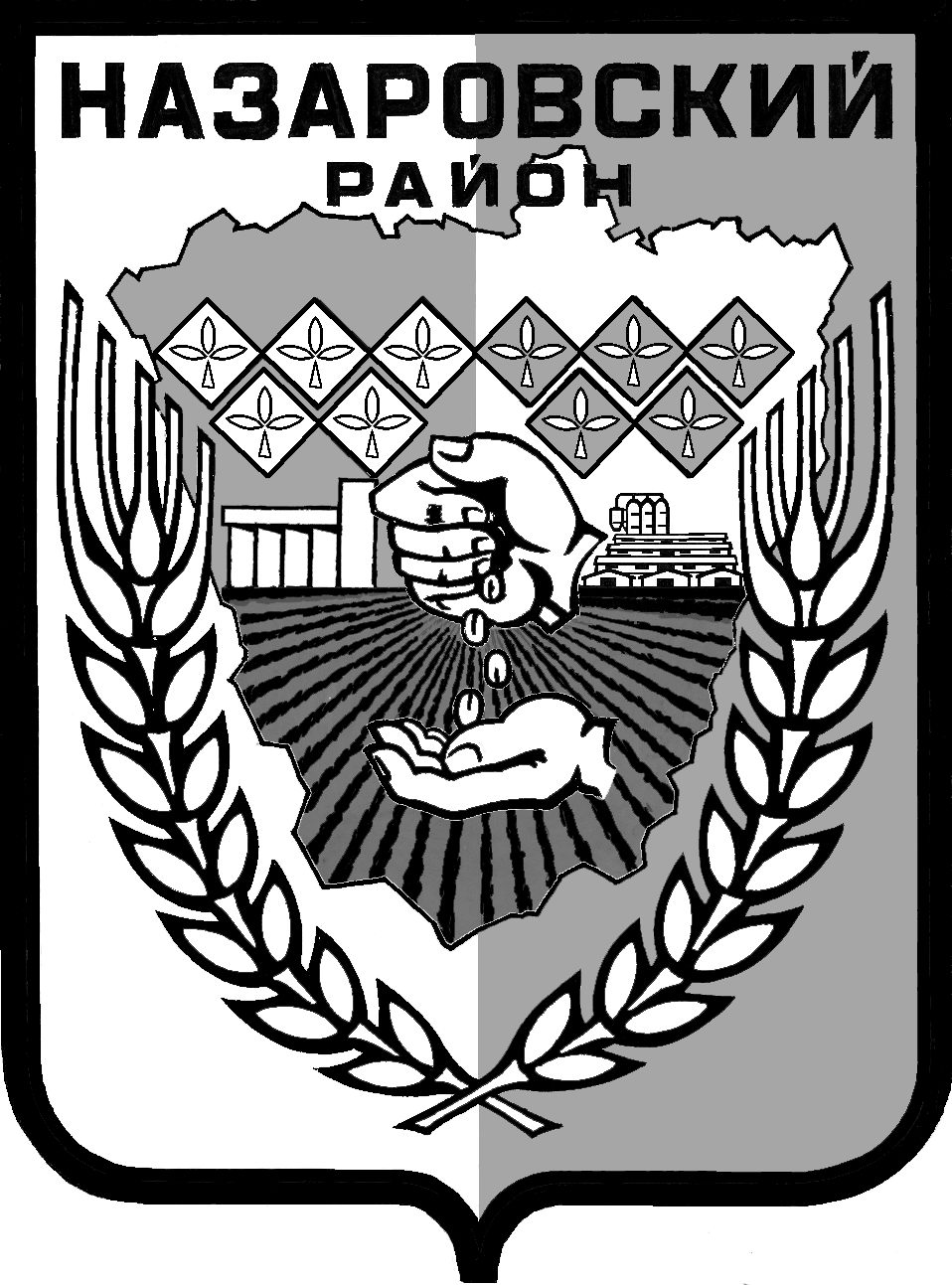 Администрация Назаровского районаКрасноярского краяПОСТАНОВЛЕНИЕ«29» 01 2018 г.                                г. Назарово                                      № 21-пО мерах по организации отдыха детей Назаровского района и их оздоровления в летний период 2018 годаВ целях создания экономических и социальных условий для организации отдыха детей Назаровского района и их оздоровления в летний период 2018 года, на основании пункта 11части 1 статьи 15 Федерального закона от 06.10.2003 № 131-ФЗ «Об общих принципах организации местного самоуправления в Российской Федерации», Закона Красноярского края от 07.07.2009 № 8-3618 «Об обеспечении прав детей на отдых, оздоровление и занятость в Красноярскомкрае»,руководствуясьУставом муниципального образования Назаровский район Красноярского края, ПОСТАНОВЛЯЮ:1.Утвердить Положение о межведомственной координационной комиссии по вопросам отдыха детей Назаровского района и их оздоровления в летний период 2018 года согласно приложению № 1 к настоящему постановлению.2.Создать межведомственную координационную комиссию по вопросам отдыха детей Назаровского района и их оздоровления в летний период 2018 года и утвердить её состав согласно приложению №2 к настоящему постановлению.3.Утвердить Положение о комиссии по распределению путевок в краевые государственные и негосударственные организации отдыха детей и их оздоровления, расположенные на территории края, муниципальные загородные оздоровительные лагеря в летний период 2018 годасогласно приложению № 3 к настоящему постановлению.4. Создать комиссию по распределению путевок вкраевые государственные и негосударственные организации отдыха,детей и их оздоровления, расположенные на территории края, муниципальные загородные оздоровительные лагеря в летний период 2018 годаи утвердить её составсогласно приложению № 4 к настоящему постановлению.5.Утвердить план мероприятий по организации отдыха детей проживающих на территории Назаровского района, и их оздоровленияв летний период 2018 года согласно приложению № 5 к настоящему постановлению.6.Управлению образования администрации Назаровского района (Арефьева) в соответствии с действующим законодательством Российской Федерации:6.1.Осуществлять на муниципальном уровне координацию организации отдыха детей и их оздоровления в 2018 году.6.2. Осуществить информирование населения Назаровского района повопросам организации отдыха детей Назаровского района и их оздоровления в летний период 2018 годав срок до 01 мая 2018 года.6.3. Обеспечить проведение мониторинга организации отдыха детей и их оздоровления в 2018 году.6.4. Организовать работу по сбору заявлений от родителей на получение путевок в краевые государственные и негосударственные организации отдыха,детей и их оздоровления, расположенные на территории края, муниципальные загородные оздоровительные лагеря;6.5. Организовать на базе муниципальных общеобразовательных организаций, организаций лагеря сдневным пребыванием детей, создать условия для реализации образовательных программ.6.6.Обеспечить приемку лагерей с дневным пребыванием детей органами надзора и контроля в срок до 25.05.2018 года.	6.7. Установить продолжительность оздоровительной смены в лагерях с дневным пребыванием детей не менее 21 дня.6.8. Обеспечить своевременное исполнение планов – заданий по улучшению санитарно – эпидемиологической обстановки и выполнению требований санитарного законодательства, согласованных с территориальным отделомУправления Роспотребнадзора по Красноярскому краю в г. Ачинске по итогам приемки лагерей в 2018 году.6.9. Совместно с отделом участковых уполномоченных полиции и по делам несовершеннолетних (ОУУП и ПДН)МО МВД России «Назаровский» (Шкуратова), главным специалистом – ответственным секретарём комиссии по делам несовершеннолетних администрации Назаровского района (Прохоренко) обеспечить занятость несовершеннолетних, состоящих на учете в ОУУП и ПДН МО МВД России «Назаровский» и комиссии по делам несовершеннолетних администрации Назаровского района.	6.10.Обеспечить выполнение требований и норм противопожарной безопасности, назначение лиц, ответственных за соблюдение требований противопожарной безопасности на объектах летнего отдыха, проведение инструктажа обслуживающего персонала и педагогов лагерей с дневным пребыванием детей о мерах пожарной безопасности.	6.11. Осуществлять контроль выполнения требований и норм противопожарной безопасности, назначения лиц, ответственных за соблюдение требований противопожарной безопасности в лагерях с дневным пребыванием детей, проведения инструктажа обслуживающего персонала и педагогических работников  о мерах пожарной безопасности.6.12.Совместно с отделом надзорной деятельности по г. Назарово и Назаровскому районуУНД ГУМЧС России по Красноярскому краю (Коробицын) организовать проведение с детьми занятий по изучению правил пожарной безопасности в лагерях с дневным пребыванием детей при муниципальных общеобразовательных учреждениях Назаровского района согласно графику, проведение тренировочных занятий по эвакуации детей и персонала в случае возникновения чрезвычайных ситуаций, до 18.05.2018 согласовать график проведения тренировочных занятий.6.13.Организовать обеспечение допуска детей в лесную зону при наличии у них прививок против клещевого энцефалита.	6.14.Осуществлять контроль организации воспитательного процесса в лагерях с дневным пребыванием детей.6.15.Организоватьотдых, оздоровление творчески одаренных детей через участие в краевых профильных лагерях.6.16. Предоставлять в  Красноярского края ежемесячный отчет о подготовке муниципального образования к началу оздоровительной кампании в срок до 05 числа текущего месяца, начиная с марта 2018 года, ежедневную оперативную информацию о ходе летней оздоровительной кампании.	6.17. В установленные сроки информировать территориальный отдел Управления Роспотребнадзора по Красноярскому краю в г. Ачинске, ОГИБДД МО МВД России «Назаровский» о выездах организованных групп детей за пределы города Назарово.7. Управлению социальной защиты населения администрации Назаровского района (Рогова)в соответствии с действующим законодательством Российской Федерации:7.1. Организовать отдых детей из малообеспеченных семей и детей, из семей, находящихся в трудной жизненной ситуации, и их оздоровление в краевых государственных и негосударственных организациях отдыха детей и их оздоровления, расположенных на территории края, муниципальных загородных оздоровительных лагерях.7.2. Обеспечить сопровождение детей, выезжающих в организации отдыха детей и их оздоровления.	8.Рекомендовать главному врачу КГБУЗ «Степновская участковая больница» (Зенкова), главному врачу КГБУЗ «Назаровская районная больница № 2» (Зарубкин)в соответствии с действующим законодательством Российской Федерации:8.1. Обеспечить контроль за прохождением медицинской комиссии и гигиенического обучения работниками лагерей с дневным пребыванием детей.8.2.Организовать санаторно-курортное лечение детей с учетом медицинских показаний.	8.3.Принять меры к первоочередному снабжению лекарственными препаратами и необходимым медицинским оборудованием лагерей с дневным пребыванием детей.	8.4.Обеспечить контроль за работой медицинских работников и за организацией полноценного сбалансированного питания в лагерях с дневным пребыванием детей.	8.5.Организовать проведение оздоровительной работы с детьми, состоящими на диспансерном учете.	8.6.Осуществлять оценку эффективности оздоровления детей в конце лагерной смены лагерей с дневным пребыванием детей в соответствии с методическими рекомендациями, утвержденными Главным государственным санитарным врачом Российской Федерации.9. Начальнику отдела культуры, спорта и молодежной политики администрации Назаровского района (Паращак)в соответствии с действующим законодательством Российской Федерации: 9.1. Организовать проведение культурно – массовых мероприятий для детей, проживающих на территории Назаровского района, в летний период.9.2. Организовать работу с детьми, проживающими на территории Назаровского района, в период летних каникул на базе учреждений культуры Назаровского района.10. Директору МБУК «Районный Молодежный центр «Фристайл» Назаровского района (Ефимова)в соответствии с действующим законодательством Российской Федерации:10.1. Организовать работу по созданию временных рабочих мест для несовершеннолетних граждан в возрасте 14 – 18 лет в летний период 2018 года совместно с Краевым государственным казённым учреждением «Центр занятости населения».10.2. Провести конкурс программ по реализации мероприятий по трудовому воспитанию несовершеннолетних граждан от 14 до 18 лет на территории Назаровского района в 2018 году.10.3.Проводить отбор кандидатур в трудовые отряды совместно с Управлением образования администрации Назаровского района, комиссией по делам несовершеннолетних администрации Назаровского района.	11.  Главному специалисту по вопросам опеки и попечительства администрации Назаровского района (Кудряшова) в соответствии с действующим законодательством Российской Федерации11.1. Обеспечить отдых и оздоровление детей из замещающих семей в краевых государственных и негосударственных организациях отдыха детей и их оздоровления, расположенных на территории края.	12. Главному специалисту по физической культуре и спорту отдела культуры, спорта и молодёжной политики администрации Назаровского района (Дубров)в соответствии с действующим законодательством Российской Федерации организовать проведение спортивно-массовых мероприятий с участием детей и подросткови обеспечить контроль за их выполнением.13. Финансовому управлению администрации Назаровского района (Мельничук):13.1. Обеспечить своевременное финансирование расходов на организацию отдыха детей и их оздоровления за счет средств районного и краевого бюджетов.14. Рекомендовать межмуниципальному отделу МВД России «Назаровский» (Карзов), отделу государственной инспекции безопасности дорожного движения межмуниципального отдела МВД России «Назаровский» (Селиванов)в соответствии с действующим законодательством Российской Федерации:14.1.Обеспечить установленные меры безопасности при организации перевозок детей к местам отдыха и обратно с учетом дальности перевозок и времени суток, а также в период пребывания детей в местах отдыха и оздоровления.14.2. Принять меры по предупреждению детского дорожно-транспортного травматизма и созданию условий безопасного нахождения детей на улицах населённых пунктов района в дни каникул.15.Рекомендовать территориальному отделу Управления Роспотребнадзора по Красноярскому краю в г. Ачинске (Латтеган)в соответствии с действующим законодательством Российской Федерации:	15.1.Обеспечить санитарный надзор за подготовкой и текущий санитарно-эпидемиологический контроль за деятельностью лагерей с дневным пребыванием детей.	15.2.Произвести проверку лагерей с дневным пребыванием детей на их соответствие санитарно – эпидемиологическим требованиям с выдачей необходимых документов на их открытие.16. Рекомендовать Краевому государственному казённому учреждению «Центр занятости населения города Назарово» (Левченко)в соответствии с действующим законодательством Российской Федерации организовать временное трудоустройство несовершеннолетних граждан в возрасте от 14 до18 лет.17.Управлению образования администрации Назаровского района (Арефьева), директору МБУК «Районный Молодежный центр «Фристайл» Назаровского района (Ефимова), главномуспециалисту по физической культуре и спорту отдела культуры, спорта и молодёжной политики администрации Назаровского района (Дубров), руководителям лагерей с дневным пребыванием детей предусмотреть в планах воспитательной работы участие детей в неделе безопасности на территории Назаровского района с 04.06.2018г. по 10.06.2018 г.18. Управлению социальной защиты населения администрации Назаровского района (Рогова), отделу культуры, спорта и молодежной политики администрации Назаровского района (Паращак), директору МБУК «Районный Молодежный центр «Фристайл» Назаровского района (Ефимова),главному специалисту по физической культуре и спорту отдела культуры, спорта и молодёжной политики администрации Назаровского района (Дубров)предоставить в Управление образования администрации Назаровского района: - информацию об итогах отдыха детей и их оздоровления по результатам каждого оздоровительного сезона до 5 числа месяца, следующего за отчетным;- информацию об итогах летней оздоровительной кампаниине позднее 01.09.2018 года.19. Контроль за выполнением настоящего постановления оставляю за собой.20.Общему отделу администрации Назаровского района (Мчедлишвили) разместить настоящее постановление на официальном сайте муниципального образования Назаровский район в информационно-телекоммуникационной сети «Интернет».  21. Постановление вступает в силу со дня подписания.Глава района							А.В. ШадрыгинПриложение № 1к постановлениюадминистрации Назаровского района от «29» 01 2018 г. № 21-пПОЛОЖЕНИЕо межведомственной координационной комиссии по вопросам отдыха детей Назаровского района и их оздоровления в летний период 2018 годаОбщие положения Межведомственная координационная комиссия по вопросам отдыха детей Назаровского района и их оздоровления в летний период 2018 года (далее – комиссия) создаётся администрацией Назаровского района в целях обеспечения согласованных действий органов местного самоуправления, организаций и учреждений Назаровского района, направленных на укрепление здоровья детей, обеспечения их отдыха и оздоровления. Комиссия в своей деятельности руководствуется Конституцией Российской Федерации, нормативными правовыми актами Российской Федерации и Красноярского края, нормативными правовыми актами Назаровского района, настоящим Положением.Задачи комиссииВ задачи комиссии входит:Координация деятельности органов местного самоуправления Назаровского района, организаций и учреждений района в области организации летнего отдыха детей и их оздоровления. Организация общего контроля за реализацией мероприятий по организации отдыха детей и их оздоровления.Функции комиссии3.1.Комиссия в соответствии с возложенными на неё задачами выполняет следующие функции:	3.1.1. Осуществляет подготовку проектов правовых актов,регламентирующих вопросы организованного летнего отдыха детей Назаровского района и их оздоровления.	3.1.2. Определяет приоритетные направления, формы организацииотдыха детей и их оздоровления в период летних каникул.	3.1.3.Анализирует проблемы организации отдыха детей и их оздоровления, прогнозирует социальные процессы в данной сфере.	3.1.4. Осуществляет контроль за оперативным решением вопросов по обеспечению полноценного питания, безопасности жизнии здоровья, санитарно-эпидемиологического благополучия, пожарной безопасности при организации отдыха детей и их оздоровления.	3.1.5.Рассматривает другие вопросы, входящие в компетенцию комиссии.Организация работы Комиссии Состав Комиссии утверждается постановлением администрации Назаровского района. Организационной формой работы комиссии являются заседания, которые проводятся не реже одного раза в месяц. Заседания комиссии ведет председатель комиссии. В случае его отсутствия заместитель председателя комиссии. Решения комиссии оформляются протоколом, который подписывается председательствующим на заседании комиссии, секретарем комиссии. На заседания комиссии могут приглашаться представители организаций, предоставляющих услуги по организации отдыха детей и их оздоровления.Приложение № 2к постановлениюадминистрации Назаровского районаот «29» 01 2018 г. № 21-пСостав межведомственной координационной комиссии по вопросам отдыха детей Назаровского района и их оздоровления в летний период 2018 годаПриложение № 3к постановлениюадминистрации Назаровского района                                                                 от «29» 01 2018 г. № 21-пПОЛОЖЕНИЕо комиссии по распределению путевок в краевые государственные и негосударственные организации отдыхадетейи их оздоровления, расположенные на территории края, муниципальные загородные оздоровительные лагеря в летний период 2018 годаI . Общие положения1.1. Комиссия по распределению путевок в краевые государственные и негосударственные организации отдыхадетей и их оздоровления, расположенные на территории края, муниципальные загородные оздоровительные лагеря в летний период 2018 года(далее - комиссия), является органом, созданным администрацией Назаровского района и обеспечивающий распределение путёвок в муниципальныеикраевые государственные и негосударственные организации отдыха детей, и их оздоровления, расположенные на территории края, муниципальные загородные оздоровительные лагеря, приобретаемых за счёт средств субвенции из краевого бюджета (70 % от стоимости путевки) и за счёт средств родителей (законных представителей) (30 % от стоимости путевки).1.2.Комиссия в своей деятельности руководствуется Конституцией Российской Федерации, Законом Красноярского края от 07.07.2009 № 8-3618 «Об обеспечении прав детей на отдых, оздоровление и занятость в Красноярском крае», другими нормативными правовыми актами Российской Федерации и Красноярского края, настоящим Положением.1.3. Комиссия осуществляет свои полномочия во взаимодействии с учреждениями, организациями и предприятиями Назаровского района. II. Задача комиссии2.1. Основной задачей комиссии является распределение между получателями путёвок в краевые государственные и негосударственные организации отдыха детей и их оздоровления, расположенные на территории края, муниципальные загородные оздоровительные лагеря.III. Функции комиссии3.1.Комиссия осуществляет следующие функции:3.1.1.Организует сбор заявлений родителей (законных представителей) на путевки в краевые государственные и негосударственные организации отдыхадетей и их оздоровления, расположенные на территории края, муниципальные загородные оздоровительные лагеря.3.1.2. Распределяет (в случае необходимости перераспределяет) указанные путевки между получателями.IV. Организация деятельности комиссии4.1. Председателем комиссии являетсязаместитель главы района по социальным вопросам.4.2. В состав комиссии включаются специалисты администрации района, начальники отделов, руководители управлений администрации Назаровского района, представитель Назаровской территориальной (районной) организации Профсоюза работников народного образования и науки Российской Федерации.4.3. Персональный состав комиссии утверждаетсяпостановлениемадминистрации Назаровского района. Члены комиссии принимают участие в ее работе на общественных началах.4.4. Руководство работой комиссии осуществляет председатель, а во время его отсутствия – заместитель председателя комиссии.4.5. Заседания комиссии проводятся по мере необходимости. Заседания комиссии являются правомочными, если на них присутствует более половины её членов. 4.6. Решения комиссии принимаются открытым голосованием простым большинством участвующих в голосовании членов комиссии. При равенстве числа голосов решающим является голос председателя.4.7. Заседания комиссии оформляются протоколами, которые подписываются лицом, председательствующим на комиссии и секретарем комиссии.4.8. Подготовку материалов по повестке дня, ведение протоколов, организацию контроля исполнения принимаемых решений осуществляет секретарь комиссии.Приложение № 4к постановлениюадминистрации Назаровского района от «29» 01 2018 г. № 21-пСоставкомиссии по распределению путёвок в краевые государственные и негосударственные организации отдыха детей и их оздоровления, зарегистрированные на территории края, муниципальные загородные оздоровительные лагеря в летний период 2018 годаПриложение № 5к постановлениюадминистрации района от «29» 01 2018 г. № 21-пПлан мероприятий по организации отдыха детей, проживающих на территории Назаровского района, и их оздоровления в летний период 2018 годаБорисова Татьяна Валентиновна - заместитель главы района по социальным вопросам, председатель комиссии;Арефьева Людмила Геннадьевна - руководитель Управления образования администрации Назаровского района, заместитель председателя комиссии;Куркина Марина Ивановна - методист МКОУ ДО «Назаровский районный Дом детского творчества», секретарь комиссии (по согласованию);Члены комиссии:ДубровАлександрАлександрович- главный специалист по физической культуре и спорту отдела культуры, спорта  и молодёжной политики администрации Назаровского района;Ефимова Елена Сергеевна- директор МБУК «Районный Молодежный центр «Фристайл» Назаровского района; ЗарубкинСергей Александрович- главный врач КГБУЗ «Назаровская районная больница№2» (по согласованию);ЗенковаЛюдмила Ефимовна- главный врач КГБУЗ «Степновская участковая больница» (по согласованию);Кудряшова Татьяна Афанасьевна - главный специалист по вопросам опеки и попечительства администрации Назаровского района;ЛаттеганВладимир Иванович - начальник территориального отдела Управления Роспотребнадзора по Красноярскому краю в г. Ачинске (по согласованию);Левченко Ирина Александровна - директор КГКУ «Центр занятости населения города Назарово» (по согласованию);Паращак Надежда Викторовна - начальник отдела культуры, спорта и молодёжной политики администрации Назаровского района;Прохоренко Наталья Владимировна- главный специалист - ответственный секретарь комиссии по делам несовершеннолетних администрации Назаровского района;Рогова Лариса Валериевна- руководитель управлениясоциальной защиты  населения администрации Назаровского района;Шкуратова Ольга Васильевна- заместитель начальника ОУУП и ПДН МО МВД России «Назаровский» (по согласованию).Борисова Татьяна Валентиновна - заместитель главы района по социальным вопросам, председатель комиссии;Арефьева Людмила Геннадьевна- руководитель Управления образования администрации Назаровского района, заместитель председателя комиссии; Куркина Марина Ивановна - методист МКОУ ДО «Назаровский районный Дом детского творчества», секретарь комиссии (по согласованию);Члены комиссии:Бригида Мария Федоровна - председатель Назаровской территориальной (районной) организации Профсоюза работников народного образования и науки Российской Федерации (по согласованию);ДубровАлександр Александрович- главный специалист по физической культуре и спорту отдела культуры, спорта и молодёжной политики администрации Назаровского района;Ефимова Елена Сергеевна- директор МБУК «Районный Молодежный центр «Фристайл» Назаровского района; ЗарубкинСергей Александрович- главный врач КГБУЗ «Назаровская районная больница № 2» (по согласованию);ЗенковаЛюдмила Ефимовна - главный врач КГБУЗ «Степновская участковая больница» (по согласованию);Кудряшова Татьяна Афанасьевна - главный специалист по вопросам опеки ипопечительства администрации Назаровского района; Левченко Ирина Александровна - директор КГКУ «Центр занятости населения города Назарово» (по согласованию);Паращак Надежда Викторовна - начальник отдела культуры, спорта и молодёжной политики  администрации Назаровского района;Прохоренко Наталья Владимировна- главный специалист - ответственный секретарь комиссии по делам несовершеннолетних администрации Назаровского района.Рогова Лариса Валериевна  - руководитель управления социальной защиты населения администрации Назаровского района;ШкуратоваОльга Васильевна- заместитель начальника ОУУП и ПДН МО МВД России «Назаровский»,(по согласованию);№ п/пНаименованиемероприятийСроки исполненияОтветственные исполнителиОрганизации, руководители, специалисты принимающие участие в проведении мероприятийОрганизации, руководители, специалисты принимающие участие в проведении мероприятийОрганизации, руководители, специалисты принимающие участие в проведении мероприятий1. Организационно-методическая работа1. Организационно-методическая работа1. Организационно-методическая работа1. Организационно-методическая работа1. Организационно-методическая работа1. Организационно-методическая работа1. Организационно-методическая работа1.1.Организационная работа с лагерями с дневным пребыванием детей (работа с нормативными документами, анализ кадрового состава, материально-технического обеспечения)январь-апрель2018 г.Управление образования администрации Назаровского района, муниципальные общеобразовательные учрежденияНазаровского районаУправление образования администрации Назаровского района, муниципальные общеобразовательные учреждения Назаровского района Управление образования администрации Назаровского района, муниципальные общеобразовательные учреждения Назаровского района Управление образования администрации Назаровского района, муниципальные общеобразовательные учреждения Назаровского района 1.2.Создание базы данных в системе «Парус – сведение отчетности on-line»  лагерей дневным пребыванием детей                Назаровского района для ведения оперативного мониторинга за их деятельностью до 01 марта2018 г.Управление образования администрации Назаровского района Муниципальные общеобразовательные учрежденияНазаровского района Муниципальные общеобразовательные учрежденияНазаровского района Муниципальные общеобразовательные учрежденияНазаровского района 1.3.Выполнение планов санитарно-противоэпидемических (профилактических) мероприятийпо подготовке муниципальных общеобразовательных учреждений к оздоровительному сезону до 25 мая2018 г.Руководители муниципальных общеобразовательных учреждений Назаровского района Управление образования администрации Назаровского района совместно сТерриториальным отделомУправления Роспотребнадзора по Красноярскому краю в г. Ачинске (далее Роспотребнадзор), отделом надзорной деятельности по городу Назарово и Назаровскому районуУНД ГУ МЧС России по Красноярскому краю (далее ОНД)Управление образования администрации Назаровского района совместно сТерриториальным отделомУправления Роспотребнадзора по Красноярскому краю в г. Ачинске (далее Роспотребнадзор), отделом надзорной деятельности по городу Назарово и Назаровскому районуУНД ГУ МЧС России по Красноярскому краю (далее ОНД)Управление образования администрации Назаровского района совместно сТерриториальным отделомУправления Роспотребнадзора по Красноярскому краю в г. Ачинске (далее Роспотребнадзор), отделом надзорной деятельности по городу Назарово и Назаровскому районуУНД ГУ МЧС России по Красноярскому краю (далее ОНД)1.4.Организация закупок по определению поставщиков (исполнителей) продуктов питания или готовых блюд и их транспортировки в лагеря с дневным пребыванием детейи приобретение путевок в краевые государственные и негосударственные организации отдыха детей и их оздоровления, расположенные на территории края,муниципальные загородные оздоровительные лагеряапрель – май2018г.Управление образования администрации Назаровского районаУправление образования администрации Назаровского районаУправление образования администрации Назаровского районаУправление образования администрации Назаровского района1.5.Формирование списков детей для направления в краевыегосударственные и негосударственные организации отдыха детей и их оздоровления, расположенные на территории края,муниципальные загородные оздоровительные лагерямай – август2018 г.Управление образования администрации Назаровского района, муниципальные общеобразовательные учреждения Назаровского района, Управление социальной защиты населения администрации Назаровского районаУправление образования администрации Назаровского района, муниципальные общеобразовательные учрежденияНазаровского района,Управление социальной защиты населения администрации Назаровского районаУправление образования администрации Назаровского района, муниципальные общеобразовательные учрежденияНазаровского района,Управление социальной защиты населения администрации Назаровского районаУправление образования администрации Назаровского района, муниципальные общеобразовательные учрежденияНазаровского района,Управление социальной защиты населения администрации Назаровского района1.6.Проведение работы по организации деятельности лагерей с дневным пребыванием детей на базе общеобразовательных учреждений Назаровского района май2018 г.Управление образования администрации Назаровского района Руководители муниципальных общеобразовательных учрежденийНазаровского района Руководители муниципальных общеобразовательных учрежденийНазаровского района Руководители муниципальных общеобразовательных учрежденийНазаровского района 1.7.Работа межведомственной координационной комиссии по вопросам отдыха детей Назаровского района и их оздоровлениямай-август2018 г.Заместитель главы Назаровского района по социальным вопросамМежведомственная координационная комиссия по вопросам отдыха, детей  Назаровского района и их оздоровления, ОНД по г. Назарово и Назаровскому району (по согласованию)Межведомственная координационная комиссия по вопросам отдыха, детей  Назаровского района и их оздоровления, ОНД по г. Назарово и Назаровскому району (по согласованию)Межведомственная координационная комиссия по вопросам отдыха, детей  Назаровского района и их оздоровления, ОНД по г. Назарово и Назаровскому району (по согласованию)1.8.Работа комиссии по распределению путёвок в краевые государственные и негосударственные организации отдыха детей и их оздоровления, расположенные на территории края, муниципальные загородные оздоровительные лагеря в летний период 2018 годаежемесячнов течение летнего периода 2018 г.Заместитель главы администрации Назаровского района по социальным вопросамУправление образования администрации Назаровского района, управление социальной защиты населения администрации Назаровского района, КГБУЗ «Степновская участковая больница», КГБУЗ «Назаровская районная больница №2», отдел культуры, спорта и молодёжной политики администрации Назаровского районаУправление образования администрации Назаровского района, управление социальной защиты населения администрации Назаровского района, КГБУЗ «Степновская участковая больница», КГБУЗ «Назаровская районная больница №2», отдел культуры, спорта и молодёжной политики администрации Назаровского районаУправление образования администрации Назаровского района, управление социальной защиты населения администрации Назаровского района, КГБУЗ «Степновская участковая больница», КГБУЗ «Назаровская районная больница №2», отдел культуры, спорта и молодёжной политики администрации Назаровского района1.9.Мониторинг деятельности по организации летнего отдыха детей и их оздоровленияапрель-сентябрь2018 г.Управление образования администрации Назаровского района Управление образования администрации Назаровского района Управление образования администрации Назаровского района Управление образования администрации Назаровского района 1.10.Проведение совещанияна тему «О требованиях к организации отдыха детей и их оздоровления в 2018 году» апрель2018 г.Управление образования администрации Назаровского района Управление образования администрации Назаровского района совместно с  Роспотребнадзор, ОНДУправление образования администрации Назаровского района совместно с  Роспотребнадзор, ОНДУправление образования администрации Назаровского района совместно с  Роспотребнадзор, ОНД1.11.Заседание межведомственной координационной комиссии по организации отдыха детей Назаровского районаи их оздоровления в летний период 2018 года по вопросу «О готовности общеобразовательных учреждений к летнему оздоровительному сезону»май2018 г.Заместитель главы администрации Назаровского района по социальным вопросамУправление образования администрации Назаровского района, управление социальной защиты населения администрации Назаровского района, КГБУЗ «Степновская участковая больница», КГБУЗ «Назаровская районная больница№2», отдел культуры, спорта и молодёжной политики администрации Назаровского районаУправление образования администрации Назаровского района, управление социальной защиты населения администрации Назаровского района, КГБУЗ «Степновская участковая больница», КГБУЗ «Назаровская районная больница№2», отдел культуры, спорта и молодёжной политики администрации Назаровского районаУправление образования администрации Назаровского района, управление социальной защиты населения администрации Назаровского района, КГБУЗ «Степновская участковая больница», КГБУЗ «Назаровская районная больница№2», отдел культуры, спорта и молодёжной политики администрации Назаровского района1.12.Подготовка и предоставление в МО МВД России «Назаровский» и в ОНД по городу Назарово и Назаровскому району информации о местах проведения лагерей с дневным пребыванием детей май – июнь2018 г.Управление образования администрации Назаровского района, муниципальные общеобразовательныеучрежденияМуниципальные общеобразовательные организацииМуниципальные общеобразовательные организацииМуниципальные общеобразовательные организации1.13.Участие в краевых (муниципальных) конкурсах образовательно-оздоровительных программ и проектовянварь-март2018 г.Управление образования администрации Назаровского района, муниципальные общеобразовательные учреждения Назаровского районаУправление образования администрации Назаровского района,муниципальные общеобразовательные учреждения Назаровского районаУправление образования администрации Назаровского района,муниципальные общеобразовательные учреждения Назаровского районаУправление образования администрации Назаровского района,муниципальные общеобразовательные учреждения Назаровского района1.14.Осуществление контроля за прохождением медицинской комиссии работниками лагерей с дневным пребыванием детейапрель – май2018 г.Управление образования администрации Назаровского районаУправление образования администрации Назаровского района,муниципальные общеобразовательные учреждения Назаровского районаУправление образования администрации Назаровского района,муниципальные общеобразовательные учреждения Назаровского районаУправление образования администрации Назаровского района,муниципальные общеобразовательные учреждения Назаровского района1.15.Проведение работы по организации деятельности лагерей с дневным пребыванием детей на базе общеобразовательных учреждениймай2018 г.Управление образования администрации Назаровского районаУправление образования администрации Назаровского района, Роспотребнадзор,ОНД Управление образования администрации Назаровского района, Роспотребнадзор,ОНД Управление образования администрации Назаровского района, Роспотребнадзор,ОНД 1.16.Осуществление контроля за качеством питания, медицинского обслуживания, состояния техники безопасности, и осуществление мер по предупреждению дорожно-транспортного травматизма в лагерях с дневным пребыванием детей на базах общеобразовательных учрежденийна период оздоровительной кампании2018 г.Управление образования администрации Назаровского районаУправление образования администрации Назаровского района,РоспотребнадзорУправление образования администрации Назаровского района,РоспотребнадзорУправление образования администрации Назаровского района,Роспотребнадзор1.17.Организация мероприятий физического воспитания и закаливания, гигиенического воспитания детей. Профилактика наркомании и табакокурения, формирование навыков здорового образа жизни, учет физиологических норм нагрузки при проведении спортивных соревнованияна период оздоровительной кампании2018 г.Управление образования администрации Назаровского районаУправление образования администрации Назаровского районаУправление образования администрации Назаровского районаУправление образования администрации Назаровского района1.18.Обеспечение сопровождения детей, выезжающих в организации отдыха и оздоровления детейна период оздоровительной кампании2018 г.Управление социальной защиты населения администрации Назаровского районаУправление социальной защиты населения администрации Назаровского районаУправление социальной защиты населения администрации Назаровского районаУправление социальной защиты населения администрации Назаровского района1.19.Проведение оценки эффективности оздоровления детей в конце лагерной смены лагерей с дневным пребыванием детей в соответствии с методическими рекомендациямииюнь 2018 г.Управление образования администрацииНазаровского районаУправление образования администрации Назаровского районаУправление образования администрации Назаровского районаУправление образования администрации Назаровского района2.Подготовка квалифицированных кадров для организаций отдыха детей и их оздоровления2.Подготовка квалифицированных кадров для организаций отдыха детей и их оздоровления2.Подготовка квалифицированных кадров для организаций отдыха детей и их оздоровления2.Подготовка квалифицированных кадров для организаций отдыха детей и их оздоровления2.Подготовка квалифицированных кадров для организаций отдыха детей и их оздоровления2.Подготовка квалифицированных кадров для организаций отдыха детей и их оздоровления2.Подготовка квалифицированных кадров для организаций отдыха детей и их оздоровления2.1.Подбор руководителей и обслуживающего персонала лагерей с дневным пребыванием детей, организация их обучениядо 10 мая2018 г.Управление образования администрации Назаровского района, муниципальные общеобразовательные учреждения Назаровского районаУправление образования администрации Назаровского района,муниципальные общеобразовательные учреждения Назаровского районаУправление образования администрации Назаровского района,муниципальные общеобразовательные учреждения Назаровского районаУправление образования администрации Назаровского района,муниципальные общеобразовательные учреждения Назаровского района2.2.Организация проведение семинаров и других форм повышения квалификации работников лагерей с дневным пребыванием детей по вопросам проведения летней оздоровительной кампании с участием представителей Роспотребнадзора, ОНДперед началом смены2018 г.Управление образования администрации Назаровского районаУправление образования администрации Назаровского района,РоспотребнадзорОНДУправление образования администрации Назаровского района,РоспотребнадзорОНДУправление образования администрации Назаровского района,РоспотребнадзорОНД3.Организация отдыха детей Назаровского района и их оздоровления3.Организация отдыха детей Назаровского района и их оздоровления3.Организация отдыха детей Назаровского района и их оздоровления3.Организация отдыха детей Назаровского района и их оздоровления3.Организация отдыха детей Назаровского района и их оздоровления3.Организация отдыха детей Назаровского района и их оздоровления3.Организация отдыха детей Назаровского района и их оздоровления3.1.Проведение конкурса проектов (программ) в сфере отдыха детей и их оздоровленияфевраль2018 г.Управление образования администрации Назаровского районаУправление образования администрации Назаровского районаУправление образования администрации Назаровского районаМуниципальные общеобразовательные учреждения Назаровского района 3.2.Проведение конкурса на лучшийлагерь с дневным пребыванием детей в летний период 2018 году июнь2018 г.Управление образования администрации Назаровского районаУправление образования администрации Назаровского районаУправление образования администрации Назаровского районаМуниципальные общеобразовательные учреждения Назаровского района 3.3.Организация летнего отдыха детей в лагерях с дневным пребыванием детей, тематических смен различной направленности (туристических, спортивных, краеведческих, военно-патриотических, экологических и др.) в учреждениях отдыха детей и их оздоровления, организация туристических походов, клубных форм июнь-август2018г. Управление образования администрации Назаровского районаУправление образования администрации Назаровского районаУправление образования администрации Назаровского районаМуниципальные общеобразовательные учреждения Назаровского района3.4.Организация отдыха и оздоровления творчески одаренных детейиюнь – август 2018 г.Управление образования администрации Назаровского районаУправление образования администрации Назаровского районаУправление образования администрации Назаровского районаУправление образования администрации Назаровского района3.5.Организация летнего отдыха и оздоровления детей в учреждениях дополнительного образования спортивной направленности (в лагерях с дневным пребыванием детей)июнь2018 г.Муниципальное казённое образовательное учреждение дополнительного образования «Детско - юношеская спортивная школа» Назаровского районаМуниципальное казённое образовательное учреждение дополнительного образования «Детско - юношеская спортивная школа» Назаровского районаМуниципальное казённое образовательное учреждение дополнительного образования «Детско - юношеская спортивная школа» Назаровского районаУправление образования администрации Назаровского района 3.6.Организация отдыха и оздоровления детей из семей находящихся в трудной жизненной ситуации в краевых государственных и негосударственных организациях отдыха детей и их оздоровления, расположенных на территории краяиюнь2018г.Управление социальной защиты населения администрации Назаровского районаУправление социальной защиты населения администрации Назаровского районаУправление социальной защиты населения администрации Назаровского районаУправление социальной защиты населения администрации Назаровского района3.7.Организация отдыхаи оздоровления детей из замещающих семей в краевых государственных и негосударственных организациях отдыха детей и их оздоровления, расположенных на территории краяиюль2018 г.Специалисты по вопросам опеки ипопечительства администрации Назаровского районаСпециалисты по вопросам опеки ипопечительства администрации Назаровского районаСпециалисты по вопросам опеки ипопечительства администрации Назаровского районаСпециалисты по вопросам опеки и попечительства администрации Назаровского района3.8.Участие учреждений культуры и спорта (библиотек, домов культуры и др.) в организации работы с детьми и подростками в период летних каникулиюнь - август2018 г.Отдел культуры, спорта и молодёжной политики администрации Назаровского районаОтдел культуры, спорта и молодёжной политики администрации Назаровского районаОтдел культуры, спорта и молодёжной политики администрации Назаровского районаОтдел культуры, спорта и молодёжной политики администрации Назаровского района3.9.Обеспечение санаторно – курортного лечения детей июнь - август2018 г.Администрация Назаровского районаАдминистрация Назаровского районаАдминистрация Назаровского районаКГБУЗ «Степновская участковая больница», КГБУЗ «Назаровская районная больница № 2»4. Занятость детей, подростков Назаровского района в летний период4. Занятость детей, подростков Назаровского района в летний период4. Занятость детей, подростков Назаровского района в летний период4. Занятость детей, подростков Назаровского района в летний период4. Занятость детей, подростков Назаровского района в летний период4. Занятость детей, подростков Назаровского района в летний период4. Занятость детей, подростков Назаровского района в летний период4.1.Сбор информации о предполагаемом наличии временных рабочих мест в организациях и на предприятиях районаапрель – май2018 г.директор МБУК «Районный Молодежный центр «Фристайл» Назаровского районадиректор МБУК «Районный Молодежный центр «Фристайл» Назаровского районаКГКУ «Центр занятости населения города Назарово»КГКУ «Центр занятости населения города Назарово»4.2.Проведение собеседований с подростками, желающими трудоустроиться в летний период и отбор кандидатур в трудовые отрядыапрель – май2018 г.директор МБУК «Районный Молодежный центр «Фристайл» Назаровского районадиректор МБУК «Районный Молодежный центр «Фристайл» Назаровского районаКГКУ «Центр занятости населения города Назарово»КГКУ «Центр занятости населения города Назарово»4.3.Организация временных рабочих мест для несовершеннолетних в возрасте 14-18 летмай - август2018 г.директор МБУК «Районный Молодежный центр «Фристайл» Назаровского районадиректор МБУК «Районный Молодежный центр «Фристайл» Назаровского районаКГКУ «Центр занятости населения города Назарово»КГКУ «Центр занятости населения города Назарово»4.4.Заключение договоров о совместной деятельности с работодателями май – август2018 г.директор МБУК «Районный Молодежный центр «Фристайл» Назаровского районадиректор МБУК «Районный Молодежный центр «Фристайл» Назаровского районаКГКУ «Центр занятости населения города Назарово»КГКУ «Центр занятости населения города Назарово»4.5.Проведение конкурса программ по реализации мероприятий по трудовому воспитанию несовершеннолетних граждан от 14 до 18 лет февраль – март2018 г.директор МБУК «Районный Молодежный центр «Фристайл» Назаровского районадиректор МБУК «Районный Молодежный центр «Фристайл» Назаровского районадиректор МБУК «Районный Молодежный центр «Фристайл» Назаровского районадиректор МБУК «Районный Молодежный центр «Фристайл» Назаровского района4.6Организация и проведение мероприятий по содействию трудовой занятости подростков, находящихся в трудной жизненной ситуации апрель-май2018 г.директор МБУК «Районный Молодежный центр «Фристайл» Назаровского районадиректор МБУК «Районный Молодежный центр «Фристайл» Назаровского районадиректор МБУК «Районный Молодежный центр «Фристайл» Назаровского районадиректор МБУК «Районный Молодежный центр «Фристайл» Назаровского района5. Отчеты о проведении летней оздоровительной кампании в Назаровском районе5. Отчеты о проведении летней оздоровительной кампании в Назаровском районе5. Отчеты о проведении летней оздоровительной кампании в Назаровском районе5. Отчеты о проведении летней оздоровительной кампании в Назаровском районе5. Отчеты о проведении летней оздоровительной кампании в Назаровском районе5. Отчеты о проведении летней оздоровительной кампании в Назаровском районе5. Отчеты о проведении летней оздоровительной кампании в Назаровском районе5.1.Представление в Роспотребнадзор анализа эффективности оздоровления детейиюнь 2018 г.Начальники лагерей с дневным пребыванием детейНачальники лагерей с дневным пребыванием детейНачальники лагерей с дневным пребыванием детейМуниципальные общеобразовательные учреждения Назаровского района5.2.Представление аналитических отчетных материалов о подготовке и организации отдыха детей и их оздоровления в министерство образования Красноярского краяпо итогам каждого месяца оздоровительной кампании 2018 г.Управление образования администрации Управление образования администрации Управление образования администрации Управление образования администрации Назаровского района 6. Информационное обеспечение 6. Информационное обеспечение 6. Информационное обеспечение 6. Информационное обеспечение 6. Информационное обеспечение 6. Информационное обеспечение 6. Информационное обеспечение 6.1.Освещение хода оздоровительной кампании в средствах массовой информациииюнь – август2018г.Управление социальной защиты населения администрации Назаровского района, Управление образования администрации Назаровского района, отдел культуры, спорта и молодёжной политики администрации Назаровского районаУправление социальной защиты населения администрации Назаровского района, Управление образования администрации Назаровского района, отдел культуры, спорта и молодёжной политики администрации Назаровского районаУправление социальной защиты населения администрации Назаровского района, Управление образования администрации Назаровского района, отдел культуры, спорта и молодёжной политики администрации Назаровского районаУправление социальной защиты населения администрации Назаровского района, Управление образования администрации Назаровского района, отдел культуры, спорта и молодёжной политики администрации Назаровского района